Lesson 1 Practice ProblemsHere is a figure that looks like the letter A, along with several other figures. Which figures are scaled copies of the original A? Explain how you know.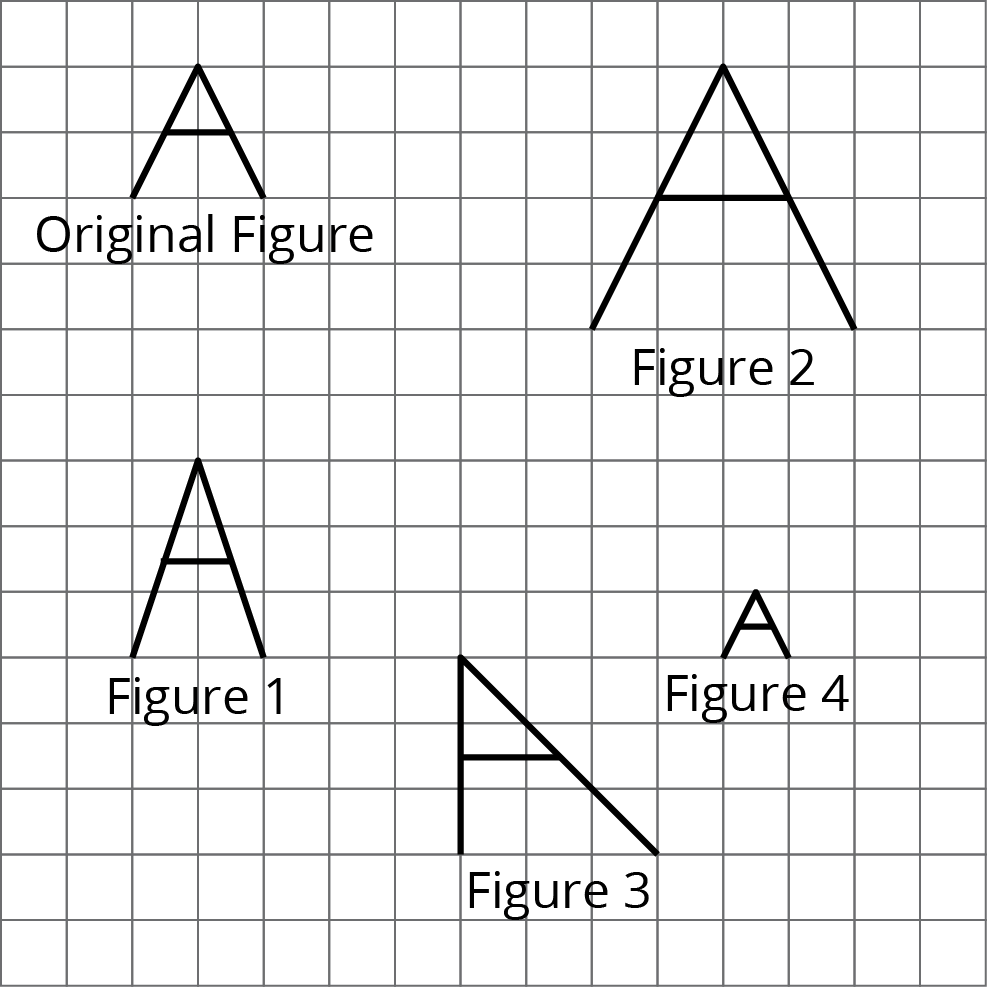 Tyler says that Figure B is a scaled copy of Figure A because all of the peaks are half as tall.Do you agree with Tyler? Explain your reasoning.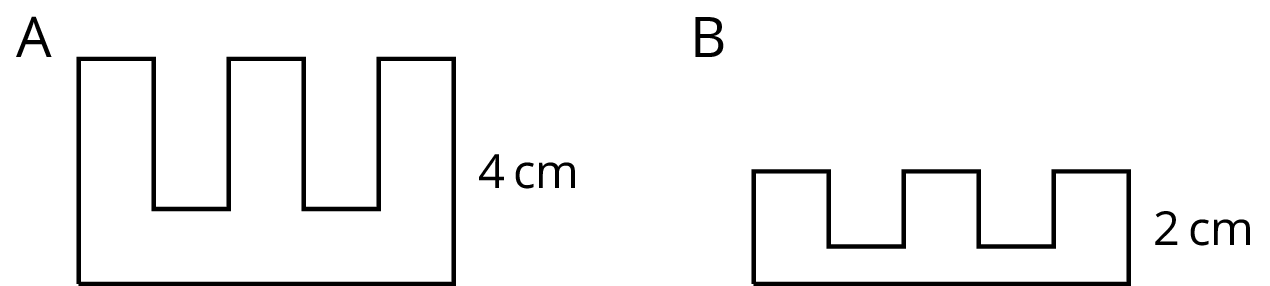 Complete each equation with a number that makes it true.Here is a picture of the Rose Bowl Stadium in Pasadena, CA.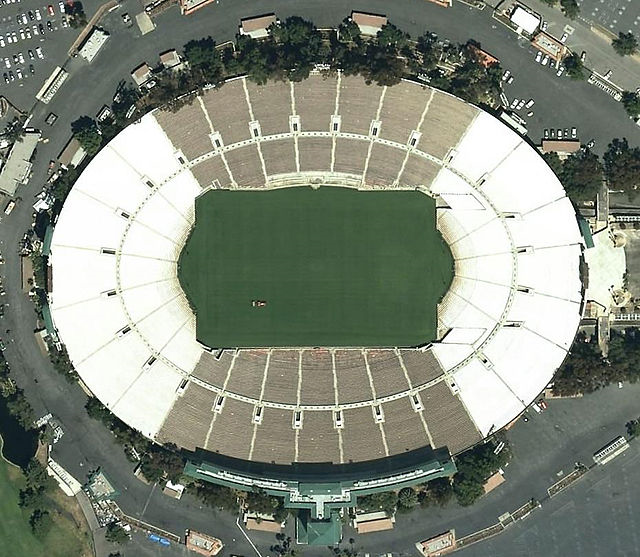 Here are some copies of the picture. Select all the pictures that are scaled copies of the original picture.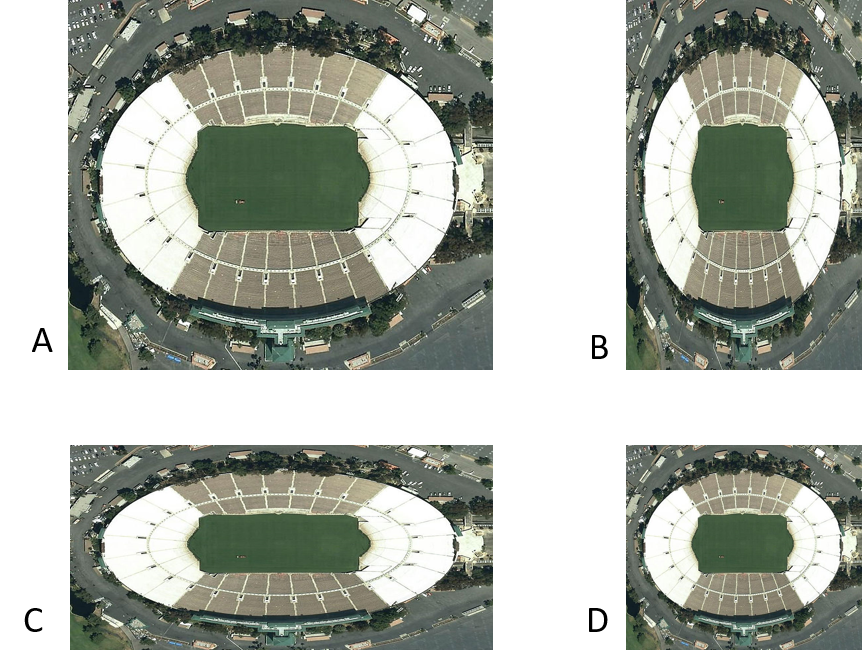 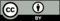 © CC BY Open Up Resources. Adaptations CC BY IM.